Western Australia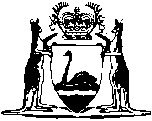 Racing Restriction Act 1917		This Act was repealed by the Racing and Gambling Legislation Amendment and Repeal Act 2003 s. 69 (No. 35 of 2003) as at 1 Aug 2003 (see s. 2 and Gazette 29 Jul 2003 p. 3259).Western AustraliaRacing Restriction Act 1917Contents1.	Short title and commencement	12.	No horse race to be held without license of W.A. Turf Club	13.	Restriction on trotting racing	24.	Penalty	35.	Interpretation	3Notes	Compilation table	4Western AustraliaRacing Restriction Act 1917 An Act for the Restriction of Horse Racing and Trotting. Be it enacted —  1.	Short title and commencement 		This Act may be cited as the Racing Restriction Act 1917, and shall come into operation on a day to be fixed by Proclamation.1 2.	No horse race to be held without license of W.A. Turf Club 	(1)	No race meeting, and no horse or pony race for any stake or prize, shall be held without the license in writing of The Western Australian Turf Club (hereinafter referred to as “the Club”).	(2)	Where the Club proposes to make any change to the programme of race meetings customarily conducted in the metropolitan area and the proposed change may necessitate a reduction in the number of race meetings customarily conducted outside the metropolitan area or the making of any other change to any programme of race meetings customarily conducted outside the metropolitan area, any dispute arising in relation to the matter may be referred to the Minister who may give the Club such direction as he thinks fit in relation to the matter and effect shall be given to any such direction.	(2a)	A direction given by the Minister for the purposes of subsection (2) of this section may, on the application of the Club, be varied or cancelled by the Minister.	(2b)	The Minister may, at the request of the Club, authorize race meetings to be held on such days, not exceeding 5 in any year, as he may approve from time to time in aid of any public hospital or other charitable or patriotic purpose.	(3)	This section does not apply to trotting racing.	[Section 2 amended by No. 60 of 1984 s.3; No. 57 of 1997 s.101(1).] 3.	Restriction on trotting racing 	(1)	No trotting race meeting, and no trotting race for any stake or prize shall be held without the license in writing of the Western Australian Trotting Association (hereinafter referred to as “the Association”).	(2)	Where the Association proposes to make any change to the programme of trotting race meetings customarily conducted within the metropolitan area and the proposed change may necessitate a reduction in the number of trotting race meetings customarily conducted outside the metropolitan area or the making of any other change to any programme of trotting race meetings customarily conducted outside the metropolitan area, any dispute arising in relation to the matter may be referred to the Minister who may give the Association such directions as he sees fit in relation to the matter and effect shall be given to any such direction.	(3)	A direction given by the Minister for the purposes of subsection (2) of this section may, on the application of the Association, be varied or cancelled by the Minister.	(4)	The Minister may at the request of the Association authorize trotting race meetings to be held on such days — 	(a)	not exceeding 5 days outside the Fremantle district; and	(b)	not exceeding 2 days within the Fremantle district,		in any year as he may approve from time to time in aid of any public hospital or other charitable or patriotic purpose.	[Section 3 inserted by No. 86 of 1972 s.2; amended by No. 60 of 1984 s.4; No. 57 of 1997 s.101(2).] 4.	Penalty 		If any race meeting, horse or pony race, trotting race meeting, or trotting race is held in contravention of this Act, the person, and each member of the managing body or committee of any association of persons, whether incorporated or not, by or on whose behalf such race meeting, race, trotting race meeting, or trotting race is held, and any person acting at any such meeting or race as steward, starter, or judge shall be guilty of an offence against this Act.	Penalty: One thousand dollars.	[Section 4 amended by No. 113 of 1965 s.8.] 5.	Interpretation 		In this Act — 	“Fremantle district” means all land within a radius of eight kilometres from the Town Hall in Fremantle;	“metropolitan area ” for the purposes of — 	(a)	section 2 of this Act — means and includes all land within a radius of fifty kilometres from the Town Hall in Perth;	(b)	section 3 of this Act — means the land referred to in paragraph (a) of this definition but not including the Fremantle district;	“race meeting” means a meeting of persons for the purpose of horse or pony racing;	“year” means the period of twelve calendar months from the first day of August to the thirty-first day of July next following.	[Section 5 amended by No. 86 of 1972 s.3; No. 94 of 1972 s.4 (as amended by No. No. 19 of 1973); No. 60 of 1984 s.5.] Notes1	This is a compilation of the Racing Restriction Act 1917 and includes all amendments effected by the other Acts referred to in the following Table.Compilation tableN.B. Affected by Acts Nos. 16 of 1927, 73 of 1960 and 113 of 1965.2	The Racing and Gambling Legislation Amendment and Repeal Act 2003 Pt. 6 Div. 2 reads as follows:“Division 2 — Savings provisions71.	Ministerial directions		Any direction given by the Minister under section 2(2) or 3(2) of the Racing Restriction Act 1917 continues in force as if the direction had been given by the Minister under section 13 or 14 of the Racing Restriction Act 2003.72.	Offender may be punished		Despite section 11 of The Criminal Code, a person may be punished after the commencement of section 69 of this Act for an offence against repealed section 4 of the Racing Restriction Act 1917.”.Short titleNumber and yearAssentCommencementRacing Restriction Act 191711 of 191728 Mar 19171 Jun 1917 (see Gazette 20 Apr 1917 p.567)28 of 192516 Dec 192516 Dec 192586 of 197220 Nov 197220 Nov 1972Metric Conversion Act 197294 of 1972 (as amended by No. 19 of 1973)4 Dec 1972The relevant provisions included in this reprint effective from 1 Aug 1973 (see Gazette 27 Jul 1973 p.2806)60 of 198423 Oct 19841 Nov 1984 (see Gazette 26 Oct 1984 p.3435)Statutes (Repeals and Minor Amendments) Act 1997,
section 10157 of 199715 Dec 199715 Dec 1997 (see section 2)Racing and Gambling Legislation Amendment and Repeal Act 2003 235 of 200326 Jun 20031 Aug 2003 (see s. 2 and Gazette 29 Jul 2003 p. 3259)This Act was repealed by the Racing and Gambling Legislation Amendment and Repeal Act 2003 s. 69 (No. 35 of 2003) as at 1 Aug 2003 (see s. 2 and Gazette 29 Jul 2003 p. 3259)This Act was repealed by the Racing and Gambling Legislation Amendment and Repeal Act 2003 s. 69 (No. 35 of 2003) as at 1 Aug 2003 (see s. 2 and Gazette 29 Jul 2003 p. 3259)This Act was repealed by the Racing and Gambling Legislation Amendment and Repeal Act 2003 s. 69 (No. 35 of 2003) as at 1 Aug 2003 (see s. 2 and Gazette 29 Jul 2003 p. 3259)This Act was repealed by the Racing and Gambling Legislation Amendment and Repeal Act 2003 s. 69 (No. 35 of 2003) as at 1 Aug 2003 (see s. 2 and Gazette 29 Jul 2003 p. 3259)